ΕΛΛΗΝΙΚΗ ΔΗΜΟΚΡΑΤΙΑΝΟΜΟΣ ΑΤΤΙΚΗΣΔΗΜΟΣ ΚΑΛΛΙΘΕΑΣΕΠΙΤΡΟΠΗ ΠΟΙΟΤΗΤΑΣ ΖΩΗΣΑ Π Ο Σ Π Α Σ Μ ΑΑπό το πρακτικό της με αρ. 4/2018Συνεδρίασης της Επιτροπής Ποιότητας ΖωήςΣήμερα την 23η Μαΐου 2018, ημέρα Τετάρτη και ώρα 12:30 στο Δημοτικό Κατάστημα Καλλιθέας, οδός Ματζαγριωτάκη 76, στον 3ο όροφο, συνήλθε σε τακτική συνεδρίαση η Επιτροπή Ποιότητας Ζωής του Δήμου Καλλιθέας μετά την έγγραφη πρόσκληση του Προέδρου αυτής κ. ΚΑΡΝΑΒΟΥ ΔΗΜΗΤΡΙΟΥ, η οποία κοινοποιήθηκε νόμιμα στα Μέλη σύμφωνα με τις διατάξεις του άρθρου 75 του Ν. 3852/2010. Αφού διαπιστώθηκε ότι υπάρχει νόμιμη απαρτία, από το σύνολο των εννέα (9) τακτικών Μελών (ήδη 8 μετά τη θέση σε αργία του Δημοτικού Συμβούλου κ. Χατζηϊωαννίδη Πέτρου με την υπ’ αριθ. πρωτ. 75823/27423 απόφαση του Συντονιστή Αποκεντρωμένης Διοίκησης Αττικής), βρέθηκαν παρόντα έξι (6) Τακτικά Μέλη και ένα (1) Αναπληρωματικό  Μέλος. Στη συνεδρίαση παρέστησαν αυτοπροσώπως οι παρακάτω:ΠΑΡΟΝΤΕΣΤΑΚΤΙΚΑ ΜΕΛΗ: ΚΑΡΝΑΒΟΣ ΔΗΜΗΤΡΙΟΣ, ΚΩΣΤΑΚΗΣ ΕΜΜΑΝΟΥΗΛ, ΚΑΛΟΓΕΡΟΠΟΥΛΟΣ ΚΩΝΣΤΑΝΤΙΝΟΣ, ΣΟΦΙΑΝΙΔΗΣ ΧΡΙΣΤΟΦΟΡΟΣ, ΔΑΒΑΚΗ ΕΥΑΝΘΙΑ, ΑΔΑΜΟΠΟΥΛΟΥ ΑΝΑΣΤΑΣΙΑΑΝΑΠΛΗΡΩΜΑΤΙΚΑ ΜΕΛΗ: ΔΕΛΑΤΟΛΑΣ ΤΖΩΡΤΖΗΣΑΠΟΝΤΕΣ ΑΝ ΚΑΙ ΝΟΜΙΜΑ ΚΑΛΕΣΤΗΚΑΝΤΑΚΤΙΚΑ ΜΕΛΗ: ΖΑΦΕΙΡΑΚΗ ΕΛΕΝΗ, ΓΑΛΑΝΟΠΟΥΛΟΣ ΠΑΝΑΓΙΩΤΗΣ ΑΝΑΠΛΗΡΩΜΑΤΙΚΑ ΜΕΛΗ: ΓΑΛΙΤΣΗ-ΨΑΡΟΥΛΗ ΠΑΡΑΣΚΕΥΗ, ΚΟΥΤΣΟΓΙΑΝΝΗΣ ΓΕΩΡΓΙΟΣ-ΣΠΥΡΙΔΩΝ, ΑΝΤΩΝΑΚΑΚΗΣ ΓΕΩΡΓΙΟΣΠαρόντων έξι (6) Τακτικών Μελών και ενός (1) Αναπληρωματικού και επομένως υπαρχούσης, σύμφωνα με το άρθρο 75 του Ν. 3852/2010, νομίμου απαρτίας, ο Πρόεδρος της Επιτροπής κηρύσσει την έναρξη της συνεδρίασης.Η Επιτροπή Ποιότητας Ζωής μετά από διαλογική συζήτηση και αφού έλαβε υπόψη:Το υπ΄αρ. πρωτ. 29064/21-05-2018 εισηγητικό του κ. Αντιδημάρχου το οποίο έχει ως εξής:Έχοντας υπόψη :1.	Την από 14-06-2017 αίτηση – καταγγελία της κας Σοφίας Χατζηπαρασκευά (που έλαβε αρ. πρωτ. 2502/1/3-α΄ στο τμήμα Τροχαίας Καλλιθέας) περί της πλήρους σχεδόν κατάληψης του πεζοδρομίου, από το περίπτερο επί της οδού Δοϊράνης 228, αποκλειόμενης έτσι της βαδισημότητας στη περιοχή (βλ. Σ.1).2.	Τις ιδίου ακριβώς περιεχομένου (που αποτελούν πιστή αντιγραφή της αίτησης-καταγγελίας της προηγούμενης παρ. 1) αιτήσεις – καταγγελίες των Ιουλίας Βένου, Χρυσάνθης Αβραμίδου, Στέφανου Σαββίδη και Ευγενίας Παπαδοπούλου, που περιήλθαν στο Δήμο, συνοδευόμενες μάλιστα από πλήθος φωτογραφιών προς τεκμηρίωση των καταγγελλόμενων (βλ. Σ.2).3.	Την με αρ. πρωτ. 32030/14-06-2017 αίτηση της κας Σοφίας Χατζηπαρασκευά προς το Δήμο, (βλ. Σ.3) που είναι σχεδόν ταυτόσημη κατά περιεχόμενο με τις αιτήσεις – καταγγελίες των προηγούμενων παραγράφων στην οποία μάλιστα γίνεται μνεία επί θεμάτων επικινδυνότητας στην κυκλοφορία που προκαλεί η λειτουργία του περιπτέρου επί της οδού Δοϊράνης 228.4.	Την από 26-06-2017 Εκθεση Ελέγχου Κατάληψης Κοινοχρήστου Χώρου Περιπτέρου της Δημοτικής μας Αστυνομίας, που διαβιβάστηκε με το αρ. πρωτ. 39256/20-07-2017 έγγραφο στη Δ/νση Δημοτικών Προσόδων, (βλ. Σ.4) από το περιεχόμενο της οποίας προκύπτει ότι στη περιοχή του υπόψη περιπτέρου το ελάχιστο πλάτος διέλευσης πεζών ανέρχεται σε 0,70 m που κρίνεται ανεπαρκές για τη διέλευση πεζών, σύμφωνα με τις διατάξεις του άρθρου 2 του ΦΕΚ 2621 Β/31-12-2009 που επιβάλλουν «…. Σε όλους τους κοινόχρηστους χώρους πόλεων και οικισμών, που προορίζονται για την κυκλοφορία πεζών, επιβάλλεται ελεύθερη ζώνη όδευσης πεζών, που χρησιμοποιείται για τη συνεχή, ασφαλή και ανεμπόδιστη κυκλοφορία κάθε κατηγορίας χρηστών, με απαραίτητο ελάχιστο πλάτος 1,50 μ. (του κρασπέδου μη συνυπολογιζόμενου) ελεύθερο από κάθε είδους σταθερό ή κινητό εμπόδιο και μέγιστη αποδεκτή εγκάρσια κλίση 2%. Οποιαδήποτε εξυπηρέτηση όπως σήμανση, φύτευση, αστικός εξοπλισμός απαγορεύεται να τοποθετείται εντός της ελεύθερης ζώνης όδευσης πεζών. Στην περίπτωση υφιστάμενων πεζοδρομίων πλάτους μικρότερου από 1,50 μ. η ζώνη αυτή καταλαμβάνει όλο το πλάτος του πεζοδρομίου ….».5.	Το με αρ. πρωτ. 2502/1/3-α΄ έγγραφο του Τμήματος Τροχαίας Καλλιθέας, που προκλήθηκε από την αίτηση – καταγγελία της παρ. 1 και αποτελεί την κατά νόμο (βλ. παρ. 3 άρθρου 76 Ν. 4257/14) γνώμη της αρμόδιας αστυνομικής αρχής περί της καταλληλότητας του χώρου του περιπτέρου από άποψης ασφάλειας της κυκλοφορίας πεζών και οχημάτων, σύμφωνα με το οποίο η θέση του περιπτέρου επί της οδού Δοϊράνης 228 κρίνεται ακατάλληλη γιατί το εναπομένον ελεύθερο πλάτος (0,50 m, περίπου) του πεζοδρομίου είναι ανεπαρκές για την κυκλοφορία πεζών και γενικά  «…. από κυκλοφοριακής και μόνο πλευράς, η παρουσία του περιπτέρου, προκαλεί προβλήματα στην ομαλή – ασφαλή κυκλοφορία των οχημάτων και των Μ.Μ.Μ….» (βλ. Σ.5).6.	Το με αρ. πρωτ. 1375/06-09-2017 έγγραφο (βλ. Σ.6) της ΥΔΟΜ (Δήμου Καλλιθέας) με το οποίο δηλώνεται αναρμοδιότητα «…. για τη θέσπιση και έλεγχο τήρησης των προδιαγραφών κατασκευής των περιπτέρων….» χωρίς μνεία των διατάξεων του ΝΟΚ περί προσβασιμότητας και κατασκευών σε δημόσιους κοινόχρηστους χώρους.7.	Τη με αρ. πρωτ. 2379/12-01-2018 αίτηση (βλ. Σ.7) της εκμισθώτριας εταιρείας «Χ. Παυλάκης – Μ. Κωνσταντοπούλου Ο.Ε.» με την οποία προς αποφυγή ευθυνών (σε περίπτωση ατυχήματος) επιζητά την κατάργηση της θέσης του περιπτέρου επικαλούμενη τη λήξη της μίσθωσης σε συνδυασμό με το γεγονός ότι η θέση κρίθηκε ακατάλληλη.8.	Το από 10-03-2010 ιδιωτικό συμφωνητικό μίσθωσης περιπτέρου (βλ. Σ.8) από το οποίο επιβεβαιώνεται η λήξη (από 31-03-2017) της μίσθωσης του εν λόγω περιπτέρου.Σας παρακαλούμε όπως, κατ΄ εφαρμογή των διατάξεων των άρθρων 73 και 94 του Ν. 3852/2010 καθώς και του άρθρου 76 του Ν. 4257/2014, εισηγηθείτε στο Δημοτικό Συμβούλιο υπέρ της κατάργησης της θέσης του περιπτέρου της οδού ΔΟΪΡΑΝΗΣ 228 μετά της απομάκρυνσης του κουβουκλίου του, ώστε να απελευθερωθεί το πεζοδρόμιο και να μπορέσουν να εφαρμοσθούν οι νόμιμες προδιαγραφές (περί πεζοδρομίων) στη περιοχή, προς εξασφάλιση ομαλών και ασφαλών συνθηκών κυκλοφορίας των οχημάτων, των ΜΜΜ, των πεζών και ιδίως των εμποδιζόμενων ατόμων.2. Τις διατάξεις του άρθρου 73 του Ν. 3852/2010.ΑΠΟΦΑΣΙΖΕΙ ΟΜΟΦΩΝΑΕισηγείται:Την κατάργηση της θέσης περιπτέρου επί της οδού Δοϊράνης 228 μετά της απομάκρυνσης του κουβουκλίου του, ώστε να απελευθερωθεί το πεζοδρόμιο και να μπορέσουν να εφαρμοσθούν οι νόμιμες προδιαγραφές (περί πεζοδρομίων) στη περιοχή, προς εξασφάλιση ομαλών και ασφαλών συνθηκών κυκλοφορίας των οχημάτων, των ΜΜΜ, των πεζών και ιδίως των εμποδιζόμενων ατόμων.Διαβιβάζει την παρούσα στο Δημοτικό Συμβούλιο.Μετά το τέλος των θεμάτων της ημερήσιας διάταξης λύεται η συνεδρίαση. Αφού συντάξαμε  το παρόν πρακτικό υπογράφεται όπως πιο κάτω: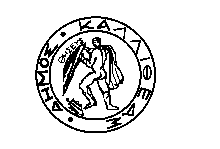 Αρ. Απόφασης:   12/2018Περίληψη:Κατάργηση θέσης περιπτέρουεπί της οδού Δοϊράνης 228.Ο ΠΡΟΕΔΡΟΣΚΑΡΝΑΒΟΣ ΔΗΜΗΤΡΙΟΣ       ΤΑ ΜΕΛΗΚΩΣΤΑΚΗΣ ΕΜΜΑΝΟΥΗΛ ΚΑΛΟΓΕΡΟΠΟΥΛΟΣ ΚΩΝΣΤΑΝΤΙΝΟΣΣΟΦΙΑΝΙΔΗΣ ΧΡΙΣΤΟΦΟΡΟΣΔΑΒΑΚΗ ΕΥΑΝΘΙΑΑΔΑΜΟΠΟΥΛΟΥ ΑΝΑΣΤΑΣΙΑΔΕΛΑΤΟΛΑΣ ΤΖΩΡΤΖΗΣ